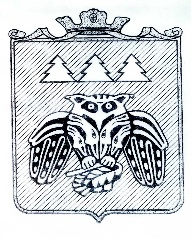 ПОСТАНОВЛЕНИЕадминистрации муниципального образованиямуниципального района «Сыктывдинский»«Сыктывдiн» муниципальнöй районынмуниципальнöй юкöнса администрациялöнШУÖМот  1 апреля  2015 года                                                                                                   №  4/552О внесении изменений и дополненийв Приложение к постановлению   администрации   МО МР «Сыктывдинский»   от  13 ноября 2014 года   № 11/2260  «Об утверждении   муниципальной программы  «Создание условий для развития социальной сферы   муниципального образования муниципального района  «Сыктывдинский» на 2015-2020 годы»Руководствуясь частью 1 статьи 179 Бюджетного кодекса Российской Федерации, пунктом 9 части 1 статьи 17 Федерального закона от 6 октября 2003 года №131-ФЗ «Об общих принципах организации местного самоуправления в Российской Федерации»,  администрация муниципального образования муниципального района «Сыктывдинский»        ПОСТАНОВЛЯЕТ:Внести в Приложение  к постановлению администрации  МО МР «Сыктывдинский»  от 13 ноября 2014 года № 11/2260  «Об утверждении   муниципальной программы  «Создание условий для развития  социальной сферы   муниципального образования муниципального района  «Сыктывдинский»  на 2015-2020 годы» изменения согласно приложению.2. Контроль  за исполнением  постановления возложить на  заместителя руководителя администрации муниципального района «Сыктывдинский» Долингер Н.В.3.  Настоящее постановление вступает в силу со дня его официального опубликования.Руководитель администрации муниципального района                                                                                           О.А.ЛажаневПриложение к постановлению администрации  МО МР «Сыктывдинский» от  1 апреля  2015 года № 4/552Изменения в приложение к постановлению  администрации   МО МР   «Сыктывдинский»  от 13 ноября 2014 года № 11/2260  «Об утверждении   муниципальной программы  «Создание условий для развития  социальной сферы   МО МР  «Сыктывдинский»  на 2015-2020 годы» Паспорт программы «Создание условий для развития  социальной сферы   МО МР  «Сыктывдинский»  на 2015-2020 годы»  дополнить   строками:- «Соисполнители муниципальной программы:3.Управление образования  администрации  МО МР «Сыктывдинский»;4.Управление культуры администрации МО МР «Сыктывдинский».           - «подпрограммы:  4. Доступная среда  на территории муниципального района  «Сыктывдинский»  на 2015 год».- «цель (цели) муниципальной программы: 4. Формирование условий для беспрепятственного доступа к социально значимым объектам и услугам в приоритетных сферах  жизнедеятельности инвалидов и других маломобильных групп населения».- «Задачи муниципальной программы: 8. Обеспечение беспрепятственного доступа для инвалидов и маломобильных  групп населения к  объектам социальной инфраструктуры.9. Обеспечение доступности, повышение оперативности и эффективности предоставления приоритетных услуг для инвалидов и маломобильных групп населения, в т.ч. обеспечение инвалидов равными с  другими гражданами возможностями в реализации избирательных прав».- «Целевые показатели (индикаторы)  муниципальной программы: 10. Доля приоритетных объектов социальной инфраструктуры, находящихся в муниципальной собственности, доступных для инвалидов и других маломобильных групп населения, проживающих   в Сыктывдинском районе;11. Доля инвалидов (детей-инвалидов) и лиц с ограниченными возможностями здоровья, от общего количества лиц данной категории участвующих  в культурно-досуговых, спортивных мероприятиях».2. Строку «за счет  республиканского бюджета Республики Коми – 0,0 тыс.рублей» в графе «Объемы  бюджетных ассигнований подпрограммы 1 «Содействие  занятости населения МО МР «Сыктывдинский» на 2015-2020 гг.» Паспорта  муниципальной программы  муниципального образования муниципального района «Сыктывдинский»  «Создание условий для развития  социальной сферы   МО МР  «Сыктывдинский»  на 2015-2020 годы» изложить в следующей редакции: «за счет республиканского бюджета Республики Коми – 619,85 тыс.рублей».3. Паспорт  программы «Создание  условий для развития  социальной сферы  МО МР «Сыктывдинский»  дополнить строкой: «Объем бюджетных ассигнований на реализацию подпрограммы 4 за счет бюджета муниципального района составляет – 0,0 тыс.рублей.Прогнозный объем финансирования подпрограммы из других источников предполагается в размере:- федеральный бюджет  - 583,0 тыс.рублей- республиканский бюджет – 0,0 тыс.рублей;- местный бюджет – 250,0 тыс.рублей;- средства от приносящей доход деятельности – 0,0 тыс.рублей;- прочие внебюджетные источники – 0,0 тыс.рублей».                          4. Строку «Ожидаемые результаты реализации муниципальной  программы» дополнить словами: «8. Увеличение количества муниципальных учреждений  социальной инфраструктуры, оборудованных с учётом потребностей инвалидов и других маломобильных групп населения, проживающих в Сыктывдинском районе; 9. Интеграция инвалидов в жизнь общества через формирование доступной среды культурно-досуговых, спортивных мероприятий для инвалидов; 10. Улучшение качества жизни инвалидов и повышение общего уровня комфорта среды для всех граждан».5. Характеристику проблемы и обоснование необходимости ее решения программными методами после слов: «Возросло число родившихся и сократилось – умерших»  дополнить абзацами: «Масштабность проблем инвалидов и необходимость их приоритетного решения обусловлена устойчивой тенденцией к увеличению доли инвалидов в структуре населения. В Сыктывдинском районе на 1 января 2015 года насчитывалось 1905 инвалидов, что составляет около 8,4 процента от жителей района.  Из числа детей до 18 лет, 83 являются детьми - инвалидами (1,4 % от общего количества детей района). Более 100 человек являются инвалидами по слуху и зрению, около 50 жителей района передвигаются в кресло – колясках.Доля инвалидов 1 группы составляет 14,0%, инвалидов 2 группы – 48,7%, инвалидов 3 группы – 33,1%,  детей - инвалидов – 4,2% от общего количества инвалидов в районе». 6. Абзац  2 «Основные  приоритетные задачи Программы» раздела 2 Паспорта программы «Создание условий для развития социальной  сферы МО МР «Сыктывдинский» на 2015-2020 годы»   дополнить словами:          « - Обеспечение беспрепятственного доступа для инвалидов и маломобильных  групп населения к  объектам социальной инфраструктуры. - Обеспечение доступности, повышение оперативности и эффективности предоставления приоритетных услуг для инвалидов и маломобильных групп населения, в т.ч. обеспечение инвалидов равными с  другими гражданами возможностями в реализации избирательных прав».7.  Абзац 6 «Прогноз реализации Муниципальной программы» раздела 6 «Прогноз конечных результатов муниципальной программы. Перечень целевых индикаторов и показателей муниципальной программы» дополнить словами: «- доля приоритетных объектов социальной инфраструктуры, находящихся в муниципальной собственности, доступных для инвалидов и других маломобильных групп населения, проживающих в Сыктывдинском районе;   -доля инвалидов (детей-инвалидов) и лиц с ограниченными возможностями здоровья, от общего количества лиц данной категории участвующих в  культурно-досуговых, спортивных мероприятиях».8. Раздел 7  «Перечень и краткое  описание подпрограмм» муниципальной программы дополнить словами: «Подпрограммы 4. Доступная  среда  на территории муниципального района «Сыктывдинский» нацелена на обеспечение доступа к объектам социальной инфраструктуры инвалидов и маломобильных групп населения».9. Абзацы 1 и 2 раздела 8  «Ресурсное обеспечение муниципальной программы «Создание условий для развития  социальной сферы   МО МР  «Сыктывдинский»  на 2015-2020 годы» изложить в следующей редакции:«Общий объем финансирования программы составляет 3619,85 тыс. рублей, в том числе: средства бюджета МО МР «Сыктывдинский» - 3000,0 тыс. рублей;средства Федерального бюджета – 0,0 тыс. рублей;средства республиканского бюджета РК – 619,85 тыс. рублей;  в том числе по годам:2015 год – 1619,85  тыс. рублей, в т. ч.:средства бюджета МО МР «Сыктывдинский» - 1000,0 тыс. рублей;средства Федерального бюджета – 0,0 тыс. рублей;средства республиканского бюджета РК – 619,85 тыс. рублей».10. Графу «Объемы финансирования подпрограммы 1»  Паспорта подпрограммы 1 «Содействие занятости населения МО МР «Сыктывдинский» на 2015-2020 гг.»  в части  средств республиканского бюджета изложить в  следующей редакции: «республиканский бюджет Республики Коми – 619,85 тыс. рублей».11. Абзац 1 раздела 5 «Ресурсное обеспечение подпрограммы» изложить в следующей редакции:«Объем финансирования подпрограммы 1 в 2015-2020 годах планируется в размере 3019,85 тыс. рублей, в том числе по видам источников:- федеральный бюджет – 0,0 тыс. рублей;- республиканский бюджет РК – 619,85 тыс. рублей;- муниципальный бюджет МО МР «Сыктывдинский» – 2400,0 тыс. рублей;- средства от приносящей доход деятельности – 0,0 тыс. рублей;- прочие внебюджетные источники – 0,0 тыс. рублей.»12. Приложение 1 «Сведения о показателях (индикаторах) муниципальной программы, подпрограмм муниципальной программы и их значениях» к муниципальной программе «Создание условий для развития социальной сферы МО МР «Сыктывдинский» на 2015-2020 гг.»   дополнить строками:Приложение 2 «Перечень основных мероприятий муниципальной программы «Создание условий для развития социальной сферы МО МР «Сыктывдинский» на 2015-2020 гг.»  дополнить строками: В таблице  «Ресурсное обеспечение муниципальной программы «Создание условий для развития социальной сферы МО МР «Сыктывдинский» на 2015-2020 гг.» приложения 3 к муниципальной программе «Создание условий для развития социальной сферы МО МР «Сыктывдинский» на 2015-2020 гг.»:- строки «Всего» и « из них за счет средств республиканского бюджета Республики Коми», «федерального бюджета»  в том числе: изложить в  следующей редакции: Строки «Всего» и «из них за счет средств республиканского бюджета Республики Коми, в     том числе: изложить в  следующей редакции:Строку «Основное мероприятие 1.1.1. изложить в следующей редакции:18. Дополнить строками «Подпрограмма 4 «Доступная среда на территории МО МР «Сыктывдинский» на 2015 год»Программу «Создание условий для развития  социальной сферы   МО МР  «Сыктывдинский»  на 2015-2020 годы» дополнить Паспортом подпрограммы 4 «Доступная среда на территории  муниципального района «Сыктывдинский» на 2015 год» в следующей редакции:ПАСПОРТ подпрограммы  4«Доступная среда на территории муниципального района «Сыктывдинский» на 2015 год»Характеристика проблемы и обоснование необходимости ее решения программными методамиГосударственная социальная политика в области социальной защиты инвалидов Российской Федерации направлена на обеспечение инвалидов равными с другими гражданами возможностями в реализации гражданских, экономических, политических и других прав и свобод, предусмотренных Конституцией Российской Федерации.Под средой жизнедеятельности, сформированной с учетом потребностей инвалидов, понимается сложившаяся обычная среда, дооборудованная  (преобразованная) в соответствии с нормативными требованиями и с учетом ограничений, возникающих в связи с инвалидностью. Необходимость первоочередного обеспечения доступности в целях решения проблем социальной защиты и реабилитации инвалидов отражена в положениях Конвенции о правах инвалидов ООН, к которой 24 сентября 2008 года присоединилась Россия. Конвенция дает широкую трактовку понятия доступности: «...важна доступность физического, социального, экономического и культурного окружения, здравоохранения и образования, а также информации и связи, поскольку она позволяет инвалидам в полной мере пользоваться всеми правами человека и основными свободами».Программа разработана во исполнение Федерального закона от 24.11.1995 г.                 № 181-ФЗ «О социальной защите инвалидов в Российской Федерации», Федерального закона от 06.10.2003 N 131-ФЗ «Об общих принципах организации  местного  самоуправления  в Российской Федерации», постановления Правительства РФ от 7.12. 1996 г. № 1449 «О мерах по обеспечению беспрепятственного доступа инвалидов к информации и объектам социальной инфраструктуры».Согласно Федеральному закону «О социальной защите инвалидов в РФ» от 24.11.1995 № 181-ФЗ на органы местного самоуправления возложено исполнение мероприятий по социальной защите инвалидов, согласно ст.14 в части обеспечения беспрепятственного доступа инвалидов к информации и ст.15 - беспрепятственного доступа инвалидов к объектам социальной инфраструктуры.Масштабность проблем инвалидов и необходимость их приоритетного решения обусловлена устойчивой тенденцией к увеличению доли инвалидов в структуре населения. В Сыктывдинском районе на 1 января 2015 года насчитывалось 1905 инвалидов, что составляет около 8,4 процента от жителей района.  Из числа детей до 18 лет, 83 являются детьми - инвалидами (1,4 % от общего количества детей района). Более 100 человек являются инвалидами по слуху и зрению, около 50 жителей района передвигаются в кресло – колясках.Доля инвалидов 1 группы составляет 14,0%, инвалидов 2 группы – 48,7%, инвалидов 3 группы – 33,1%,  детей - инвалидов – 4,2% от общего количества инвалидов в районе. Для целей Программы к маломобильным группам населения наряду с инвалидами отнесены люди с временным нарушением здоровья, люди старших возрастов и другие граждане, испытывающие затруднения при самостоятельном передвижении, получении услуг, необходимой информации,Наибольшую потребность в результатах программных мероприятий испытывают инвалиды, которые нуждаются не только в повышении доступности среды жизнедеятельности, позволяющей вести независимый образ жизни, но и в осуществлении профессиональной деятельности. Часть инвалидов, нуждающихся в постоянной посторонней помощи, могла бы передвигаться самостоятельно, в том числе на кресло - колясках при наличии приспособлений для передвижения в квартире (доме), в подъезде, на этаже. Большинство объектов, включая жилые дома, не имеют специальных приспособлений, подъемников, пандусов, облегчающих доступ и передвижение маломобильных граждан. Транспортные коммуникации также не приспособлены к возможностям маломобильных граждан. Пешеходная часть улиц не обеспечивает безопасное передвижение инвалидов в кресло - колясках. В настоящее время большинство маломобильных граждан не имеют возможности самостоятельно передвигаться по населенным пунктам района.Состояние социальной, инженерной и транспортной инфраструктур как комплекса объектов социального и культурно-бытового обслуживания населения, сооружений и коммуникаций транспорта, связи, инженерного оборудования должно обеспечивать интеграцию маломобильных групп населения в общество.Не все существующие объекты  социальной инфраструктуры имеют  доступность для инвалидов. Пандусами оборудованы административные  здания районной администрации, администрации  СП «Выльгорт», ГБУЗ РК «Сыктывдинская ЦРБ», Выльгортские  СОШ   № 1 и № 2,  Управления Пенсионного фонда,   ФАПы д.Малая Слуда, с.Ыб,  Зеленецкая СОШ,  ДК с.Зеленец, администрация СП «Зеленец»,  Шошкинская СОШ, Нювчимская школа-сад,  районный суд и   отдел МВД по Сыктывдинскому району, бюро МСЭ. Все новые социальные объекты, которые будут приняты в эксплуатацию в 2015 году, оборудованы пандусами.В октябре 2014 года выделено помещение для работы районного общества инвалидов по адресу: с.Выльгорт, Лесной переулок, д.15. Помещение пандусами  не оборудовано.Несмотря на проведенные мероприятия, остается острая необходимость обустройства пандусами объектов социальной инфраструктуры и жилых помещений.Полноценная жизнедеятельность подавляющего большинства инвалидов невозможна без предоставления им помощи и услуг, соответствующих их социальным потребностям, в том числе в сфере реабилитационных и социальных услуг, вспомогательных средств и приспособлений, материальной и иной поддержки.Решение проблемы доступности позволит человеку с ограниченными физическими возможностями получить свободу выбора в реализации своих жизненных потребностей, осуществлении конституционного права на труд, образование, получение медицинских и иных социальных услуг.Основные цели и задачи Подпрограммы 4Целью Подпрограммы является  формирование условий  для беспрепятственного доступа к социально-значимым объектам  и услугам  в  приоритетных сферах   жизнедеятельности инвалидов и других маломобильных групп населения.Для достижения  цели Программы предусматривается решение следующих задач: - обеспечение беспрепятственного доступа для  инвалидов и  маломобильных  групп  населения к приоритетным объектам социальной инфраструктуры; -  обеспечение доступности,  повышение  оперативности  и эффективности предоставления приоритетных  услуг  для инвалидов и  маломобильных  групп  населения,  в  том числе  обеспечение  инвалидов   равными   с   другими гражданами возможностями в  реализации  избирательных прав.3. Сроки и этапы реализации Подпрограммы 4Срок реализации подпрограммы – 2015 год. 4.Перечень основных мероприятийПеречень основных мероприятий сформирован, исходя из необходимости достижения цели, и направлен на обеспечение решения задачи подпрограммы 4 (приложение 2 к программе).5. Ресурсное обеспечение подпрограммыОбъем финансирования подпрограммы за счет местного бюджета носит прогнозный характер и подлежит уточнению в течение текущего года, исходя из возможностей местного бюджета.Прогноз конечных результатов подпрограммы,перечень показателей подпрограммыДля планирования и контроля промежуточных результатов реализации подпрограммы 4 сформированы следующие целевые показатели непосредственного результата: - обустройство не менее 3 объектов социальной инфраструктуры, находящихся в муниципальной собственности, доступных инвалидам и другим маломобильным группам населения;- увеличение количества инвалидов (детей-инвалидов) и других маломобильных групп населения, которые получат возможность доступа к информации и информационным технологиям, по отношению  к общей численности инвалидов, инвалидов) и других маломобильных групп населения, проживающих в Сыктывдинском районе.Запланированы следующие итоги реализации подпрограммы в виде целевых показателей конечного результата:Оборудование  3 муниципальных объектов культурно-досуговых пандусами.Увеличение доли маломобильных групп населения, получивших возможность доступа к культурно-досуговым, спортивным учреждениям после оборудования их пандусами на 52 %.Значения целевых показателей непосредственного и конечного результата по годам реализации подпрограммы содержатся в Приложении 1.Методика оценки эффективности подпрограммыОценка эффективности реализации подпрограммы осуществляется в соответствии с методикой оценки эффективности Муниципальной программы, определенной в разделе 9.Объемы  бюджетных  ассиг-нований  подпрограммы  1
«Содействие занятости населения МО МР «Сыктывдинский» на 2015-2020 гг.»Объем бюджетных ассигнований на реализацию подпрограммы за счет бюджета муниципального района составляет – 2400 тыс. рублей, в том числе по годам:2015 год – 800,0 тыс. рублей;2016 год – 800,0 тыс. рублей;2017 год – 800,0 тыс. рублей;2018 год – 0,0 тыс. рублей;2019 год – 0,0 тыс. рублей;2020 год – 0,0  тыс. рублей.Прогнозный объем финансирования подпрограммы из других источников предполагается в размере:федеральный бюджет – 0,0 тыс. рублей;республиканский бюджет Республики Коми – 619,85 тыс. рублей;средства от приносящей доход деятельности– 0,0 тыс. рублей;- прочие внебюджетные источники – 0,0 тыс. рублей.№ п/пПоказатель (индикатор)
(наименование)Ед. измеренияЗначение показателейЗначение показателейЗначение показателейЗначение показателейЗначение показателейЗначение показателей№ п/пПоказатель (индикатор)
(наименование)Ед. измерения201520162017201820192020Подпрограмма 4 «Доступная среда на территории  муниципального района «Сыктывдинский» на 2015 год»Подпрограмма 4 «Доступная среда на территории  муниципального района «Сыктывдинский» на 2015 год»Подпрограмма 4 «Доступная среда на территории  муниципального района «Сыктывдинский» на 2015 год»Подпрограмма 4 «Доступная среда на территории  муниципального района «Сыктывдинский» на 2015 год»Подпрограмма 4 «Доступная среда на территории  муниципального района «Сыктывдинский» на 2015 год»Подпрограмма 4 «Доступная среда на территории  муниципального района «Сыктывдинский» на 2015 год»Подпрограмма 4 «Доступная среда на территории  муниципального района «Сыктывдинский» на 2015 год»Подпрограмма 4 «Доступная среда на территории  муниципального района «Сыктывдинский» на 2015 год»Подпрограмма 4 «Доступная среда на территории  муниципального района «Сыктывдинский» на 2015 год»1Доля приоритетных объек-тов социальной инфра-структуры, находящихся в муниципальной собствен-ности, доступных для инвалидов и других маломобильных групп населения, проживающих               в Сыктывдинском районе%-----2  -доля инвалидов (детей-инвалидов) и лиц  с ограни-ченными возможностями здоровья, от общего количества лиц данной категории участвующих   в  культурно-досуговых, спортивных мероприятиях------№ Наименование основного мероприятияОтветствен-ный испол-нитель, соисполни-тельСрок реали-зацииОжидаемый результатПоследствия 
не реализации
 основного  
мероприятияСвязь с    
 показателями 
муниципальной 
  программы   
(подпрограммы)Подпрограмма 4 «Доступная среда на территории  муниципального района «Сыктывдинский» на 2015 год»Подпрограмма 4 «Доступная среда на территории  муниципального района «Сыктывдинский» на 2015 год»Подпрограмма 4 «Доступная среда на территории  муниципального района «Сыктывдинский» на 2015 год»Подпрограмма 4 «Доступная среда на территории  муниципального района «Сыктывдинский» на 2015 год»Подпрограмма 4 «Доступная среда на территории  муниципального района «Сыктывдинский» на 2015 год»Подпрограмма 4 «Доступная среда на территории  муниципального района «Сыктывдинский» на 2015 год»Подпрограмма 4 «Доступная среда на территории  муниципального района «Сыктывдинский» на 2015 год»Задача 1. Обеспечение  беспрепятственного  доступа маломобильных групп  населения к объектам  социальной инфраструктурыЗадача 1. Обеспечение  беспрепятственного  доступа маломобильных групп  населения к объектам  социальной инфраструктурыЗадача 1. Обеспечение  беспрепятственного  доступа маломобильных групп  населения к объектам  социальной инфраструктурыЗадача 1. Обеспечение  беспрепятственного  доступа маломобильных групп  населения к объектам  социальной инфраструктурыЗадача 1. Обеспечение  беспрепятственного  доступа маломобильных групп  населения к объектам  социальной инфраструктурыЗадача 1. Обеспечение  беспрепятственного  доступа маломобильных групп  населения к объектам  социальной инфраструктурыЗадача 1. Обеспечение  беспрепятственного  доступа маломобильных групп  населения к объектам  социальной инфраструктуры1Оборудование входов с устрой-ством пандусов с  ограждениями,  установка поруч-ней в зданиях муниципальных учреждений культурыОтдел по работе с Советом и сельскими поселения-ми адми-нистрации МО МР «Сыктыв-динский»2015Создание условий для доступности учреждений культурыОтсутствие доступа маломобиль-ных групп населения к  объектам культурыувеличение количества му-ниципальных учреждений  социальной инфраструк-туры,  оборудо-ванных с учё-том потреб-ностей инва-лидов и других маломобильных групп населения, проживающих в Сыктывдинском районе;СтатусНаименование муниципальной программы, подпрограммы муниципальной программы, ведомственной целевой программы, основного мероприятияИсточник финансирования Оценка расходов 
(тыс. руб.), годыОценка расходов 
(тыс. руб.), годыОценка расходов 
(тыс. руб.), годыОценка расходов 
(тыс. руб.), годыОценка расходов 
(тыс. руб.), годыОценка расходов 
(тыс. руб.), годыСтатусНаименование муниципальной программы, подпрограммы муниципальной программы, ведомственной целевой программы, основного мероприятияИсточник финансирования 201520162017201820192020Муници-пальная программа«Создание условий для развития социальной сферы МО МР «Сыктывдинский» на 2015-2020 гг.»Всего:1619,8510001000000Муници-пальная программа«Создание условий для развития социальной сферы МО МР «Сыктывдинский» на 2015-2020 гг.»местный бюджет1000,0010001000Муници-пальная программа«Создание условий для развития социальной сферы МО МР «Сыктывдинский» на 2015-2020 гг.»- из них за счет средств:республиканского бюджета Республики Коми, федерального бюджета619,850,00000000000Подпрограмма 1 Содействие занятости населенияВсего:1419,85800800000Подпрограмма 1 Содействие занятости населения- из них за счет средств:республиканского бюджета Республики Коми, в том числе:619,8500000Основное мероприятие 1.1.1.Предоставление межбюджетных трансфертов бюджетам сельских поселений на реализацию мероприятий по содействию занятости населения, а также на реализацию малых проектов по данному направлениюВсего:1219,85600600000Основное мероприятие 1.1.1.Предоставление межбюджетных трансфертов бюджетам сельских поселений на реализацию мероприятий по содействию занятости населения, а также на реализацию малых проектов по данному направлению- из них за счет средств:республиканского бюджета Республики Коми, в том числе:619,8500000СтатусНаименование муниципальной программы, подпрограммы муниципальной программы, ведомственной целевой программы, основного мероприятияИсточник финансирования Оценка расходов 
(тыс. руб.), годыОценка расходов 
(тыс. руб.), годыОценка расходов 
(тыс. руб.), годыОценка расходов 
(тыс. руб.), годыОценка расходов 
(тыс. руб.), годыОценка расходов 
(тыс. руб.), годыСтатусНаименование муниципальной программы, подпрограммы муниципальной программы, ведомственной целевой программы, основного мероприятияИсточник финансирования 201520162017201820192020123456789Подпрограм-ма 4 Доступная среда на территории МО МР «Сыктывдинский»Всего:000000Подпрограм-ма 4 Доступная среда на территории МО МР «Сыктывдинский»местный бюджет000000Подпрограм-ма 4 Доступная среда на территории МО МР «Сыктывдинский»- из них за счет средств:республикан-ского бюджета Республики Коми, в том числе:000000Подпрограм-ма 4 Доступная среда на территории МО МР «Сыктывдинский»федерального     бюджета000000Подпрограм-ма 4 Доступная среда на территории МО МР «Сыктывдинский»государственные внебюджетные фонды 000000Подпрограм-ма 4 Доступная среда на территории МО МР «Сыктывдинский»юридические лица000000Подпрограм-ма 4 Доступная среда на территории МО МР «Сыктывдинский»средства от приносящей доход деятельности000000Основное мероприятие 4.1.1.Оборудование входов с устрой-ством пандусов с  ограждениями,  установка поручней в зданиях муниципальных учреждений культурыВсего000000Основное мероприятие 4.1.1.Оборудование входов с устрой-ством пандусов с  ограждениями,  установка поручней в зданиях муниципальных учреждений культурыместный бюджет000000Основное мероприятие 4.1.1.Оборудование входов с устрой-ством пандусов с  ограждениями,  установка поручней в зданиях муниципальных учреждений культуры- из них за счет средств:республикан-ского бюджета Республики Коми, в том числе:000000Основное мероприятие 4.1.1.Оборудование входов с устрой-ством пандусов с  ограждениями,  установка поручней в зданиях муниципальных учреждений культуры                    федерального                    бюджета000000Основное мероприятие 4.1.1.Оборудование входов с устрой-ством пандусов с  ограждениями,  установка поручней в зданиях муниципальных учреждений культурыгосударственные внебюджетные фонды 000000Основное мероприятие 4.1.1.Оборудование входов с устрой-ством пандусов с  ограждениями,  установка поручней в зданиях муниципальных учреждений культурыюридические лица000000Основное мероприятие 4.1.1.Оборудование входов с устрой-ством пандусов с  ограждениями,  установка поручней в зданиях муниципальных учреждений культурысредства от приносящей доход деятельности000000Ответственный исполнитель Подпрограммы 4Отдел по работе с Советом и сельскими поселениями администрации муниципального района «Сыктывдинский»Соисполнители Подпрограммы 4Управление культуры администрации МО МР «Сыктывдинский»;Управление образования администрации МО МР «Сыктывдинский».Цель Подпрограммы 4Формирование условий для беспрепятственного доступа к приоритетным объектам и услугам в приоритетных сферах жизнедеятельности инвалидов  и других маломобильных  групп населения Задачи Подпрограммы 4Обеспечение беспрепятственного доступа для инвалидов и маломобильных  групп населения к  объектам социальной инфраструктуры.Обеспечение доступности, повышение оперативности и эффективности предоставления приоритетных услуг для инвалидов и маломобильных групп населения, в т.ч. обеспечение инвалидов равными с  другими гражданами возможностями в реализации избирательных прав.Целевые индикаторы и показатели Подпрограммы 4 - доля приоритетных объектов социальной инфраструктуры, находящихся в муниципальной собственности, доступных для инвалидов и других маломобильных групп населения, проживающих               в Сыктывдинском районе;  -доля инвалидов (детей-инвалидов) и лиц                                    с ограниченными возможностями здоровья, от общего количества лиц данной категории участвующих                           в  культурно-досуговых, спортивных мероприятиях.Этапы и сроки реализации Подпрограммы 42015 годОбъемы финансирования Подпрограммы 4Объем бюджетных ассигнований на реализацию подпрограммы за счет бюджета муниципального района составляет – 0,0 тыс.рублей.Прогнозный объем финансирования подпрограммы из других источников предполагается в размере:- федеральный бюджет  - 583,0 тыс.рублей- республиканский бюджет – 0,0 тыс.рублей;- местный бюджет – 250,0 тыс.рублей;- средства от приносящей доход деятельности – 0,0 тыс.рублей;- прочие внебюджетные источники – 0,0 тыс.рублейОжидаемые результаты реализации Подпрограммы 4- увеличение количества муниципальных учреждений  социальной инфраструктуры,  оборудованных с учётом потребностей инвалидов и других маломобильных групп населения, проживающих в Сыктывдинском районе;-интеграция инвалидов в жизнь общества через формирование доступной среды культурно-досуговых, спортивных мероприятий для инвалидов; - улучшение качества жизни инвалидов и повышение общего уровня комфорта среды для всех граждан.